Town of Richford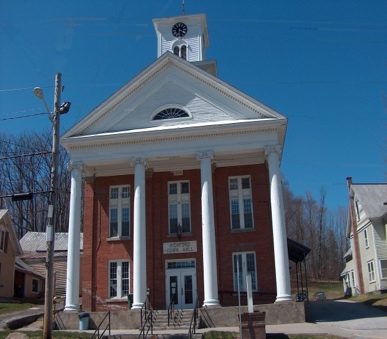 Selectboard PO Box 236, 94 Main St. Richford, VT   05476Tel. 802-848-7751   Fax 802-848-7752Selectboard Meeting Monday October 16, 20236 PMAgendaCall Meeting to Order Pledge of Allegiance GuestsDiscussion of Municipal Planning Grant with Emily KlofftAmbulance DiscussionApproval of 10/2/23 Meeting MinutesHighway Report Buildings Report Water and Sewer Report Park, Playground, Cemeteries Report Other Business  Adjourn